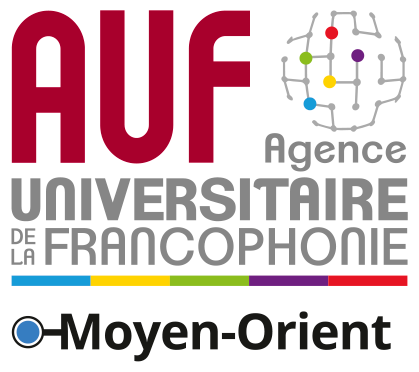 Communiqué de Presse / INVITATION Journée d’information de l’AUF au Moyen-Orient22 janvier 2019(Beyrouth | le jeudi 10 janvier 2019) Vous voulez mieux connaître les activités de l'AUF au Moyen-Orient ? Vous voulez en savoir plus sur nos projets et nos dispositifs d’appui aux universités membres ? Venez à notre rencontre le mardi 22 janvier à l'hôtel Smallville à Badaro !Pour mieux servir ses établissements membres, la direction régionale Moyen-Orient de l'Agence universitaire de la Francophonie (AUF) organise une journée d'information sur ses projets et dispositifs d’appui le mardi 22 janvier 2019, de 10h à 13h, à l'hôtel Smallville, à Badaro, Beyrouth. Face à un panel d'invités composé d'universitaires, professeurs et chercheurs, de représentants de nos principaux partenaires, de journalistes et d'étudiants, notre équipe vous présentera l’AUF Moyen-Orient, ses implantations locales, ses pôles d’activités, ses projets, ses nombreux dispositifs de soutien à la mobilité. Ces différentes présentations seront à chaque fois appuyées par des témoignages concrets de bénéficiaires de nos actions.L'événement sera clôturé par un cocktail.--------------------------------------------------------------------------------------------------------------------À propos de la direction régionale Moyen-Orient de l'AUFL’Agence Universitaire de la Francophonie (AUF) fédère aujourd’hui un réseau de 909 établissements répartis sur tous les continents, dans 113 pays. La direction régionale Moyen-Orient de l'AUF compte quant à elle 84 établissements membres répartis dans 15 pays de la région : Arabie Saoudite, Chypre, Djibouti, Égypte, Émirats arabes unis, Ethiopie, Iraq, Iran, Jordanie, Liban, Palestine, Pakistan, Soudan, Syrie, Yémen.Contact Presse :Joëlle RIACHI
Chargée de communication
AUF Moyen-Orient
joelle.riachi@auf.orgTél. : +961 1 420269